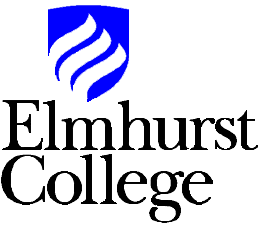 Elmhurst College Integrated Curriculum – Experiential Learning
Non-Course-Based Experiential Learning Approval Packet – STUDENTThe Experiential Learning (EL) requirements of the Elmhurst College Integrated Curriculum (ECIC) are designed to engage students meaningfully in experiences outside of the College classroom through which classroom learning can be applied.  There are a variety of ways for a student to fulfill the experiential learning requirement, including semester-long or January-term international education, domestic off-campus experiences (e.g., Chicago Semester, etc.), language-intensive immersion experiences, courses including significant service learning experiences, internships, clinicals, and other similar types of experiences.  Experiences may be completed as a part of a course, or they may constitute a course in themselves.  In some cases, co-curricular activities with a reflective dimension, after review of the Elmhurst College Integrated Curriculum Committee, could also fulfill the off-campus experience requirement and be transcripted  (e.g., Habitat for Humanity).These Experiential Learning activities must meet the following criteria:Includes at least 15 hours spent at an off-campus site or combination of sites.Includes a formal reflective component (e.g. paper or activity assigned by an instructor.)It is important to note that off-campus course requirements should allow for flexible scheduling; students cannot be required to miss classes to complete off-campus requirements.  In order to be eligible for these co-curricular opportunities, individual students must submit a completed “Non-Course-Based Experiential Learning Approval Packet” and seek official approval of their selected experience through Dr. Mary Walsh, Director of Service Learning.  A list of pre-approved opportunities is available through the Service Learning Program, the CPE, the Advising Office, or academic advisers. Students must complete the Experiential Learning Waiver, available from Dr. Mary Walsh (walshm@elmhurst.edu) before beginning experience. Completed paperwork should be submitted to Dr. Mary Walsh, Director of Service Learning, walshm@elmhurst.edu, OM 237, 630-617-3085. Questions can be directed to Dr. Walsh.Upon successful completion of the experience, the student’s transcript will reflect the completion of the experiential learning requirement.Elmhurst College Integrated CurriculumExperience Approval Packet – STUDENT
Last Name			                       First Name			                	M.I.College ID#                                Email Address                                                                Phone NumberExpected Grad            Major 1                        Major 2                         Minor 1                         Minor 2Experiential Learning Activity        Anticipated start date     Anticipated end date    Faculty Sponsor/StaffDescribe the experiential learning activity for which you are seeking approval. (See list of approved opportunities on web.) If site is not preapproved, identify site, location and contact person at site:State and explain the learning outcomes you would like to address during this experience (see B):Explain in detail the activities you will be undertaking in this experience (the off-campus activity must total at least 15 contact hours).  How will these activities assist you in reaching the goals above?Explain how your previous academic learning will be used/applied in this experience:Student Signature: ________________________________________       Date: ___________________The following outcomes are potential components of meaningful experiential learning.  Read the description of the outcomes and indicate which three you will address during the experience.Reflection Paper GuidelinesAt the conclusion of your experiential learning project, you will submit a 5 to 7 page reflective paper.  The purpose of this paper is to connect your experience to the stated learning outcomes and to create a written record of your experience and learning.The reflective paper should include:A description of the learning experience, which explains what you did and how your previous academic learning was reinforced or challenged during the experience.The building of connections between your learning experience and the student learning outcomes.An explanation of how the goals you developed for this experience were accomplished.  If they were not, explain why.Note:  Attach additional sheets as needed._________________________________________________
Student Name (printed)___________________________________________________   ___________________
Student Signature                                                                                   							Date__________________________________________________
Site Contact Name (printed)___________________________________________________   ___________________
Site Contact Signature                                                                            							DateSECTION A (TO BE COMPLETED AT LEAST TWO WEEKS PRIOR TO EXPERIENCE)For Administrative Use Approved by: _________________________________________     Date: _____________SECTION B (TO BE COMPLETED PRIOR TO EXPERIENCE)Check if appliesStudent OutcomesDescription of OutcomesCognitive complexityCritical thinking, reflective thinking, effective reasoning, intellectual flexibility, emotion/cognition integration, identity/cognition integrationKnowledge acquisition, integration and applicationUnderstanding knowledge in a range of disciplines (acquisition); connecting knowledge to other knowledge, ideas, and experiences (integration); relate knowledge to daily life (application); pursuit of lifelong learning; career decidedness; technological competenceHumanitarianismUnderstanding and appreciation of human differences; cultural competency; social responsibilityCivic engagementSense of civic responsibility; commitment to public life through communities of practice; engage in principled dissent; effective in leadershipInterpersonal and intrapersonal competenceRealistic self-appraisal and self-understanding; personal attributes such as identity, self-esteem, confidence, ethics and integrity, spiritual awareness, personal goal setting; meaningful relationships; interdependence; collaboration; ability to work with people different from selfPractical competenceEffective communication; capacity to manage one’s affairs; economic self-sufficiency and vocational competence; maintain health and wellness; prioritize leisure pursuits; living a purposeful and satisfying lifeSECTION C (TO BE COMPLETED AFTER EXPERIENCE)SECTION D (TO BE COMPLETED THROUGHOUT AND SUBMITTED AFTER EXPERIENCE – AT LEAST 15 OFF-CAMPUS HOURS REQUIRED)DateTime InTime OutHoursSupervisor InitialsFor Administrative Use Approved by: _________________________________________     Date: _____________